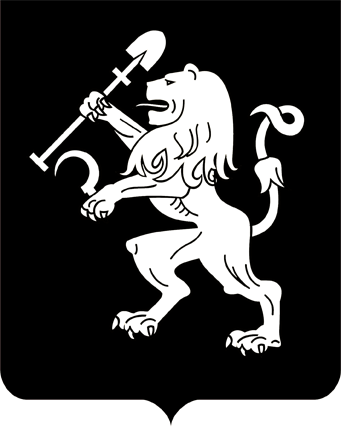 АДМИНИСТРАЦИЯ ГОРОДА КРАСНОЯРСКАПОСТАНОВЛЕНИЕО подготовке проекта планировки и проекта межевания территории, предусматривающих размещение линейного объекта «Сети водоснабжения в мкр. «Плодово-Ягодная станция» На основании заявления муниципального казенного учреждения города Красноярска «Управление капитального строительства» о подготовке проекта планировки и проекта межевания территории, предусматривающих размещение линейного объекта «Сети водоснабжения                   в мкр. «Плодово-Ягодная станция», расположенного в микрорайоне «Плодово-Ягодная станция» Октябрьского района города Красноярска,            в соответствии со ст. 45, 46 Градостроительного кодекса Российской Федерации, ст. 16 Федерального закона от 06.10.2003 № 131-ФЗ                  «Об общих принципах организации местного самоуправления в Российской Федерации», постановлением администрации города от 26.10.2020             № 855 «Об утверждении Порядка подготовки документации по планировке территории в границах городского округа города Красноярска, разрабатываемой на основании решений администрации города Крас-ноярска, порядка принятия решения об утверждении документации             по планировке территории, порядка внесения изменений в такую документацию, порядка отмены такой документации или ее отдельных частей, порядка признания отдельных частей такой документации не подлежащими применению», руководствуясь ст. 41, 58, 59 Устава города Красноярска, ПОСТАНОВЛЯЮ:1. Муниципальному казенному учреждению города Красноярска «Управление капитального строительства» подготовить проект планировки и проект межевания территории, предусматривающие размещение линейного объекта «Сети водоснабжения в мкр. «Плодово-Ягодная станция», расположенного в микрорайоне «Плодово-Ягодная станция» Октябрьского района города Красноярска (далее – Проект),                            до 17.12.2021.2. Настоящее постановление опубликовать в газете «Городские новости» и разместить на официальном сайте администрации города               в течение трех дней с даты его принятия.3. Постановление вступает в силу со дня его официального опубликования.4. В случае непредоставления Проекта, соответствующего требованиям, установленным пунктом 10 статьи 45 Градостроительного           кодекса Российской Федерации, в администрацию города в установленный пунктом 1 настоящего постановления срок постановление подлежит признанию утратившим силу.5. Контроль за исполнением настоящего постановления возложить на заместителя Главы города Животова О.Н.Глава города                                                              		        С.В. Еремин10.09.2021№ 693